CHRISTCHURCH GRASS KART CLUB INC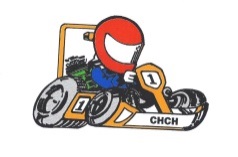 CLUB CHAMPS 2022 – ENTRY FORMWeekend of 5th and 6th November, Weedons Ross RdPlease write clearlyPlease tick grade you intend entering (if more than one kart then separate entry for each kart)Conditions of entryAll entrants must be financial members of the CGKCAll entrants must have competed in at least 3 CGKC club meetings in the past financial yearA minimum of 6 entries are required to constitute a grade, if insufficient entries are received entrants will be given the option to enter another (higher) grade, or to receive a refund.Entries close Monday 17th October, no entries will be accepted after this dateEntry fee is $75 per kart and must be received with entry formEntries may be handed to the secretary or treasurer, or dropped off to Stan at Power Plus (9 Frank Coxan road, Belfast) before Monday 17th October.Entry form is accepted once payment has been made. If you email your entry form in without payment it wont be acceptedPayment can be made online to account 03-1355-0681778-01, you must include your kart number, first name and last name as reference for payment.DeclarationI have read, understood, and agree to abide by the Christchurch Grass Kart Club rules                                              (available on www.christchurchgrasskarts.com)_____________________________________signature	(of guardian if under 18)Email address _________________________________________ so we can confirm your entryNameKart numberEngine make and modelEngine make and modelcc ratingAge at 1st March 2022 (midget, intermediate, juniors only)Age at 1st March 2022 (midget, intermediate, juniors only)Age at 1st March 2022 (midget, intermediate, juniors only)Midget 5-8 yearsLadiesShineray 250cc stdIntermediates Std Lifan0-205cc 2 strokeLifan 200cc stdIntermediatesopen0-205cc 4 stroke255-510cc openJuniorsStd Lifan205-255cc 2 strokesuperkartJuniorsopen205-255cc 4 stroke